Р Е Ш Е Н И Еот 13 сентября 2019г.                        рп Усть-Абакан                                 № 43Об отмене решения Совета депутатов Усть-Абаканского поссовета от 15.02.2019г. № 4 «Об утверждении «Правил содержания домашних и сельскохозяйственных животных на территории муниципального образования Усть-Абаканский поссовет»»Рассмотрев и обсудив заключение государственно-правового департамента Министерства по делам юстиции и региональной безопасности Республики Хакасия, в соответствии со ст. 29 Устава муниципального образования Усть-Абаканский поссовет,Совет депутатов Усть-Абаканского поссоветаР Е Ш И Л:1. Решение Совета депутатов Усть-Абаканского поссовета от 15.02.2019г. № 4 «Об утверждении «Правил содержания домашних и сельскохозяйственных животных на территории муниципального образования Усть-Абаканский поссовет»» - отменить.2. Настоящее Решение вступает в силу со дня его официального опубликования.3. Направить настоящее Решение для подписания и опубликования в газете «Усть-Абаканские известия» и.о. Главы Усть-Абаканского поссовета Т.Ю. Можаровой. И.о. ГлавыУсть-Абаканского поссовета                                                                   Т.Ю. МожароваПредседатель Совета депутатовУсть-Абаканского поссовета                                                                   М.А. Губина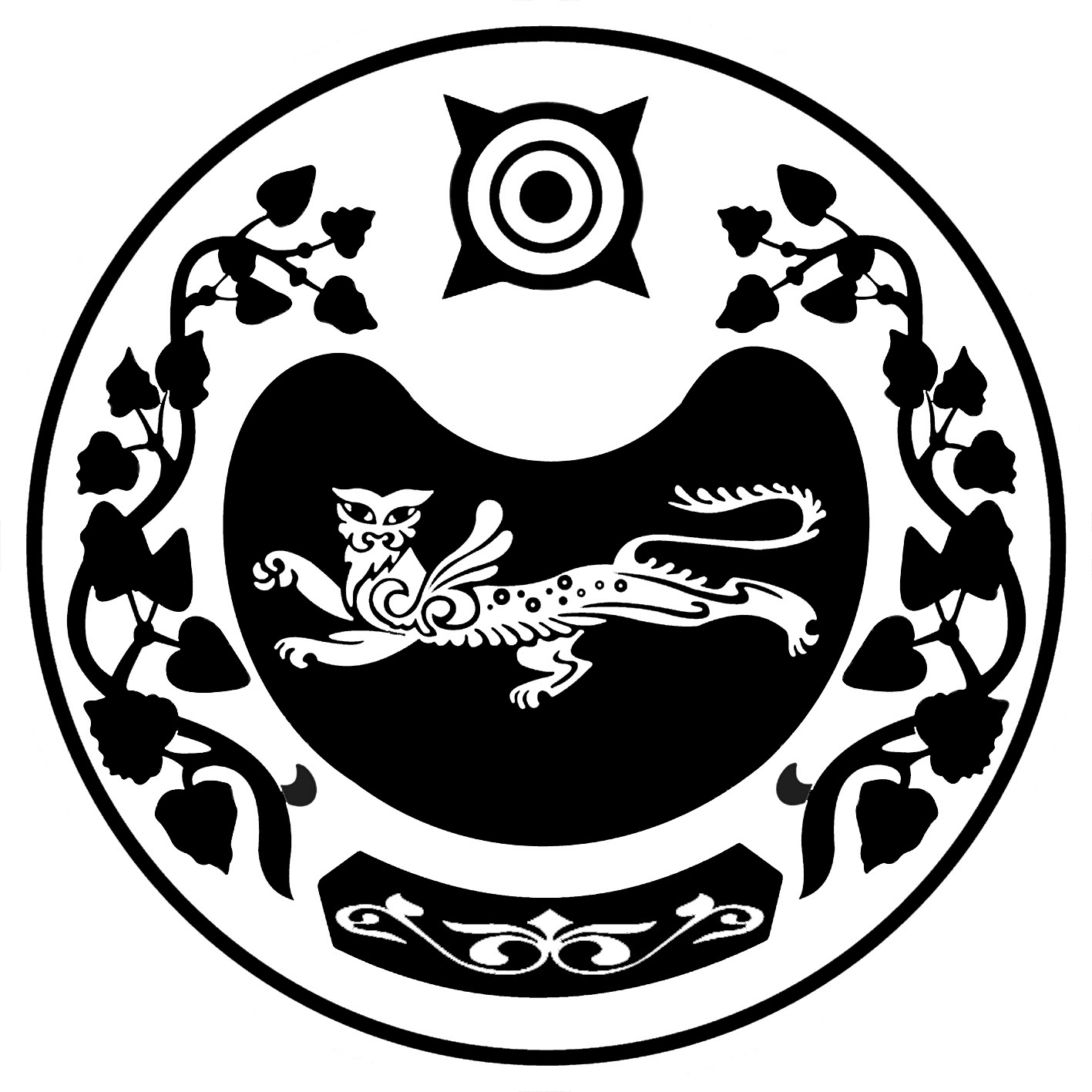 СОВЕТ ДЕПУТАТОВУСТЬ-АБАКАНСКОГО ПОССОВЕТА